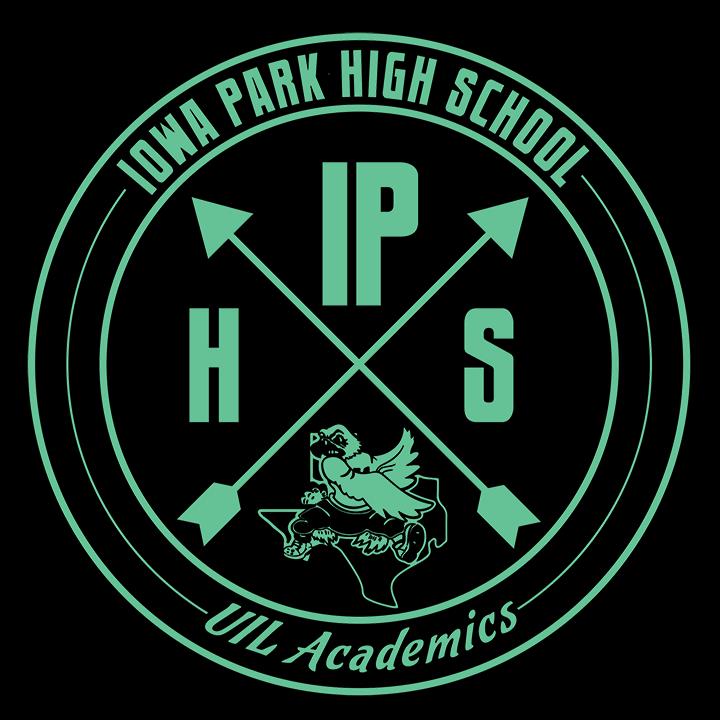 Mrs. Morris’ ClassesPrinciples of Human ServicesPrinciples of Education and TrainingHuman Growth and DevelopmentInstructional PracticesExpectationsPrompt: Be on time. Come into the classroom, gather necessary materials, take your seat, and begin your work.Polite: Be nice or neutral to everyone. No bullying will be tolerated. This is a safe zone.Prepared: Come to class ready to learn. Bring something to write with and a positive attitude.Productive: Use your time wisely. Listen and follow instructions. Stay on task.Patient: Great things take time! Please listen when others are speaking and wait your turn. Raise your hand for attention.940-592-2144www.ipcisd.netTeacher pages: Morris, Kellykmorris@ipcisd.netCONFERENCE:3rd Period- 9:50-10:36amMaterialsWriting utensilsHighlightersLoose notebook paperThree-ring binderClassroom PoliciesGradingGrades will be awarded no later than 5 school days after the assignment is submitted, with exceptions for tests. If you have a question about your grade, please see me immediately so that we may address any mistakes. I am human so please understand that errors may occur!Grading categories are as follows:60% Classwork25% Tests/projects15% ParticipationAbsencesAll absences will be handled according to the school handbook. Upon return from an unexcused absence, one day will be allotted per missed class to complete any missing work.Classroom GuidelinesThe most important thing to remember about my class is that technology is a PRIVILEGE, not a right. Cell phones and Chromebooks should never be used inside the classroom without permission.Coursework PoliciesImportant NoteI do not assign traditional homework due to the large amount of project-based learning. However, if given classroom time is not used appropriately, assignments will be expected to be completed at home. You will not be given additional days for misused class time.Plagiarism and CheatingPlagiarism (copying the thoughts, ideas, and words of another) is taken seriously and will not be tolerated. All assignments that have been proven to include plagiarism or cheating, of any kind, will be given an automatic zero with no opportunity to resubmit the assignment.Additional ItemsFor extra credit, students may bring a box of Kleenex. The points may be used toward one grade of their choosing.